（様式第１号）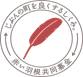 令和　　年　　月　　日社会福祉法人東近江市社会福祉協議会会　長　大　塚　ふ　さ　様申 請 者  　　　　　　　　 地区社会福祉協議会 会　長　    　　　　　　　　　　　印令和４年度　地区社会福祉協議会歳末たすけあい事業助成申請書２．事業の経費について※事業実施に伴う経費の収入、支出総額（予定）をご記入ください歳末たすけあい募金へのご協力について事業の際、歳末たすけあい募金についてご協力いただける活動について記入ください。☑□チラシ等による広報　　　　　　□事業実施時の募金箱・のぼり旗設置□赤い羽根共同募金の街頭啓発　　□その他（　　　　　　　　　　　　　　　　　）※本助成は市民の皆様からご協力いただいた歳末たすけあい募金が財源となっておりますので、なるべくご協力くださいますようお願いします。その他・事業終了後、完了報告書、事業報告ならびに収支決算報告書、請求書を提出ください。また、添付書類として領収書の写しや事業開催の写真を提出ください。　　・完了報告書や写真等は、共同募金にご協力いただく市民の皆様に公表するため、本会ホームページや広報紙、共同募金ホームページ「はねっと」に掲載いたします。事業名総事業費円　助成金申請額円　事業実施期間事業開始日：令和　 　年　　月　　日事業終了日：令和 　　年　　月　　日事業開始日：令和　 　年　　月　　日事業終了日：令和 　　年　　月　　日事業開始日：令和　 　年　　月　　日事業終了日：令和 　　年　　月　　日事業担当事業担当事業担当者フルネーム連絡先（電話）事業担当事業担当※連絡のとりやすい曜日・時間帯があればご記入ください。※連絡のとりやすい曜日・時間帯があればご記入ください。※連絡のとりやすい曜日・時間帯があればご記入ください。※連絡のとりやすい曜日・時間帯があればご記入ください。※連絡のとりやすい曜日・時間帯があればご記入ください。※連絡のとりやすい曜日・時間帯があればご記入ください。※連絡のとりやすい曜日・時間帯があればご記入ください。１．申請事業について１．申請事業について１．申請事業について１．申請事業について１．申請事業について１．申請事業について１．申請事業について１．申請事業について１．申請事業について事業の目的：事業を実施するための理由（現状や課題）をご記入ください。事業の目的：事業を実施するための理由（現状や課題）をご記入ください。事業の目的：事業を実施するための理由（現状や課題）をご記入ください。事業の目的：事業を実施するための理由（現状や課題）をご記入ください。事業の目的：事業を実施するための理由（現状や課題）をご記入ください。事業の目的：事業を実施するための理由（現状や課題）をご記入ください。事業の目的：事業を実施するための理由（現状や課題）をご記入ください。事業の目的：事業を実施するための理由（現状や課題）をご記入ください。事業の目的：事業を実施するための理由（現状や課題）をご記入ください。取り組む事業の内容についてご記入ください。取り組む事業の内容についてご記入ください。取り組む事業の内容についてご記入ください。取り組む事業の内容についてご記入ください。取り組む事業の内容についてご記入ください。取り組む事業の内容についてご記入ください。取り組む事業の内容についてご記入ください。取り組む事業の内容についてご記入ください。取り組む事業の内容についてご記入ください。参加者合計：人人人内訳開催場所：内　容：内　容：内　容：内　容：内　容：内　容：内　容：内　容：内　容： 期待される効果：事業を実施することでもたらす効果についてご記入ください。 期待される効果：事業を実施することでもたらす効果についてご記入ください。 期待される効果：事業を実施することでもたらす効果についてご記入ください。 期待される効果：事業を実施することでもたらす効果についてご記入ください。 期待される効果：事業を実施することでもたらす効果についてご記入ください。 期待される効果：事業を実施することでもたらす効果についてご記入ください。 期待される効果：事業を実施することでもたらす効果についてご記入ください。 期待される効果：事業を実施することでもたらす効果についてご記入ください。 期待される効果：事業を実施することでもたらす効果についてご記入ください。収入費目予　算　額予　算　額摘　　　要助成額事 業 収 入事業収入等あれば記入してください自主財源合　　計支出費目予　算　額予　算　額摘　　　要支出費目内助成額摘　　　要諸謝金消耗品費通信運搬費印刷製本費食料費・景品代(参加者1人につき250円まで)原材料費手数料保険料使用料及び賃借料合　　計事業対象経費の1／2まで